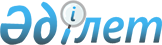 Қазақстан Республикасының Үкіметі мен Швейцария Федеральдық Кеңесі арасындағы табыс пен капиталға салынатын салықтарға қатысты қосарланған салық салуды болдырмау туралы конвенция жасасу туралыҚазақстан Республикасы Үкіметінің Қаулысы 1999 жылғы 11 қараша N 1682      Қазақстан Республикасының Үкіметі мен Швейцария Федеральдық Кеңесі арасындағы табыс пен капиталға салынатын салықтарға қатысты қосарланған салық салуды болдырмау туралы конвенция жасасу туралы қол жеткен уағдаластықты іске асыру мақсатында Қазақстан Республикасының Үкіметі қаулы етеді: 

      1. Қазақстан Республикасының Үкіметі мен Швейцария Федеральдық Кеңесі арасындағы табыс пен капиталға салынатын салықтарға қатысты қосарланған салық салуды болдырмау туралы конвенция жасалсын. 

      2. Осы қаулы қол қойылған күнінен бастап күшіне енеді.       Қазақстан Республикасының 

      Премьер-Министрі 
					© 2012. Қазақстан Республикасы Әділет министрлігінің «Қазақстан Республикасының Заңнама және құқықтық ақпарат институты» ШЖҚ РМК
				